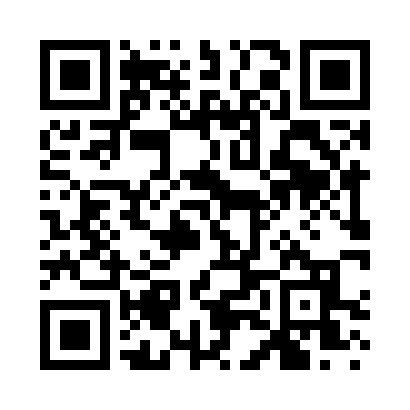 Prayer times for Port Orchard, Washington, USAMon 1 Jul 2024 - Wed 31 Jul 2024High Latitude Method: Angle Based RulePrayer Calculation Method: Islamic Society of North AmericaAsar Calculation Method: ShafiPrayer times provided by https://www.salahtimes.comDateDayFajrSunriseDhuhrAsrMaghribIsha1Mon3:165:181:155:289:1111:132Tue3:165:181:155:299:1111:133Wed3:175:191:155:299:1111:134Thu3:175:201:155:299:1011:135Fri3:185:201:155:299:1011:136Sat3:185:211:155:299:0911:127Sun3:195:221:165:289:0911:128Mon3:195:231:165:289:0811:129Tue3:205:241:165:289:0811:1210Wed3:205:251:165:289:0711:1211Thu3:215:251:165:289:0611:1012Fri3:235:261:165:289:0611:0913Sat3:255:271:165:289:0511:0714Sun3:265:281:175:289:0411:0615Mon3:285:291:175:279:0311:0416Tue3:305:301:175:279:0311:0317Wed3:325:311:175:279:0211:0118Thu3:345:331:175:279:0110:5919Fri3:365:341:175:269:0010:5720Sat3:375:351:175:268:5910:5521Sun3:395:361:175:268:5810:5422Mon3:415:371:175:258:5710:5223Tue3:435:381:175:258:5510:5024Wed3:455:391:175:258:5410:4825Thu3:475:411:175:248:5310:4626Fri3:495:421:175:248:5210:4427Sat3:515:431:175:238:5110:4228Sun3:535:441:175:238:4910:4029Mon3:555:451:175:228:4810:3830Tue3:575:471:175:228:4710:3631Wed3:595:481:175:218:4510:33